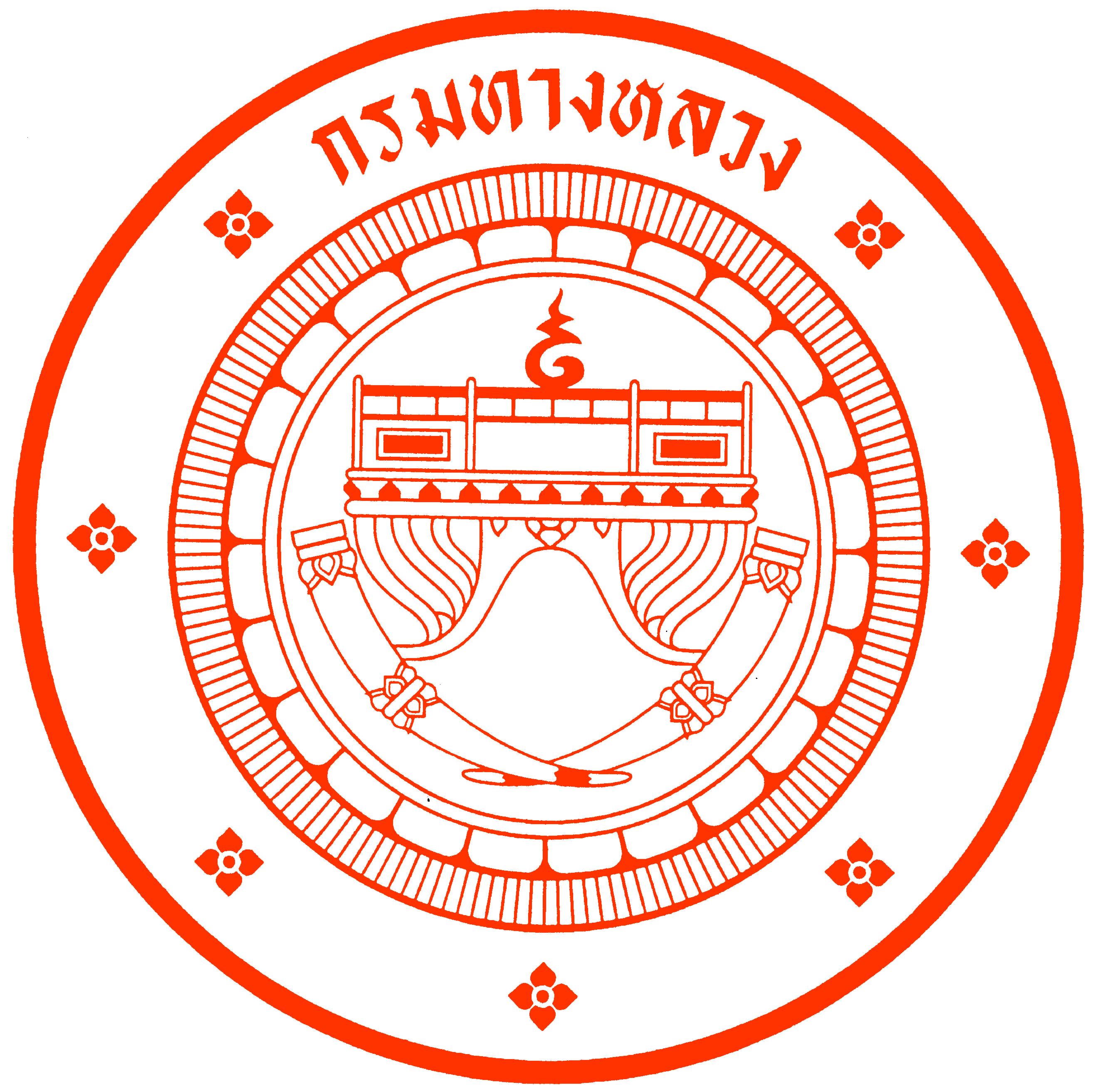 เรื่อง   …………………………………………………………………………………………………………………………………………………………………………………………………เรียน   อธิบดีกรมทางหลวง         ข้าพเจ้า (นาย/นาง/นางสาว) ..........................................................................................................................อายุ..................ปี หมายเลขบัตรประจำตัวประชาชน          ที่อยู่ที่สามารถติดต่อได้เลขที่.......................หมู่ที่.............ถนน..................................ตำบล/แขวง......................................................อำเภอ/เขต................................................................จังหวัด.............................................................. รหัสไปรษณีย์...................................โทรศัพท์............................................. โทรสาร…………………………………..…Email ………………………………………….……………………………………..           รายละเอียดเรื่องร้องเรียน/ร้องทุกข์/ข้อเสนอแนะ/ข้อคิดเห็น  ...........................................................................................                                                                                                                                                                                                                                      …………………………………………………………………………………………………………………………………………………………………………………………………..…………..……………………………………………………………………………………………………………………………………………………………………………………………………………….…………………………………………………………………………………………………………………………………………………………………………………………………….………………………………………………………………………………………………………………………………………………………………………………………………………………..………..………………………………………………………………………………………………………………………………………………………………………………………………….…………………………………………………………………………………………………………………………………………………………………………………………………………………………….……………………………………………………………………………………………………………………………………………………………………………………………………………….	เอกสารแนบประกอบด้วย …………………………………………………………………………………………..………………………….………………………………………………………………………………………………………………………………………………………………………………………………………………………………………………………………………………………………………………………………………………………………………………………………………………………………………………………………………………………………………………………………………………………………………………………………………………………………………………………………………………………………………………………………………………………………………………………………………………………………	ข้าพเจ้าขอรับรองว่า ข้อความข้างต้นเป็นความจริงทุกประการ และขอรับผิดชอบต่อข้อเท็จจริงดังกล่าวข้างต้นทั้งหมด และข้าพเจ้ารับทราบว่าการนำความเท็จมาร้องทุกข์ต่อเจ้าหน้าที่ซึ่งทำให้ผู้อื่น                  ได้รับความเสียหายเป็นความผิดตามประมวลกฎหมายอาญาฐานแจ้งความเท็จต่อเจ้าพนักงาน